CBF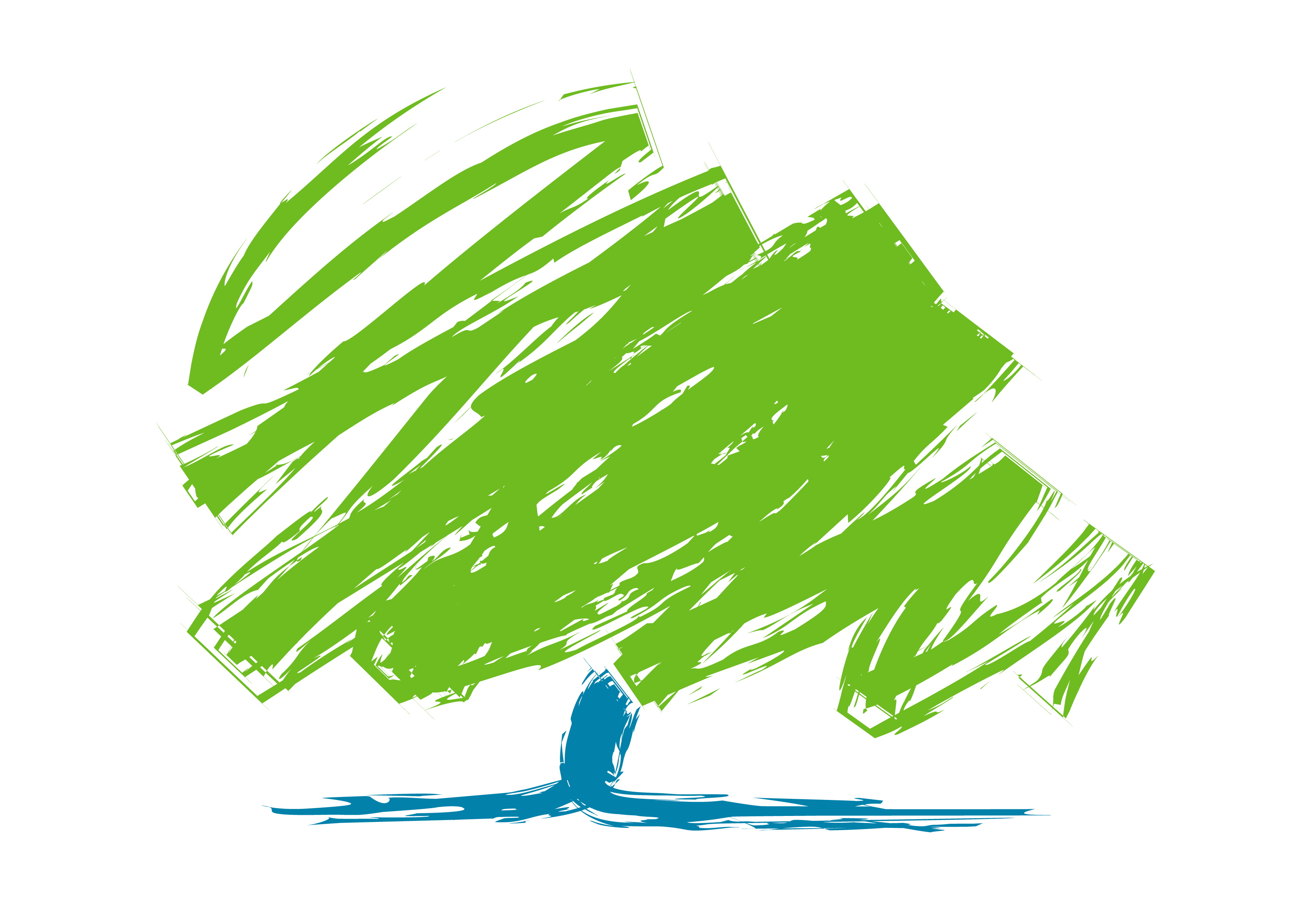 CONSERVATIVE BUSINESS FORUMThe President and Officers of the CBF have pleasure in inviting youto a Business Breakfast in The Perry Suite, Main Function BuildingThe Three Counties Showground, Malvern, WR13 6NWOn Friday 22nd July 2016 at 7.30 am. Finish by 10.30 am latest.Our guest speakers are Harriett Baldwin, MP for West WorcestershireAnd Economic Secretary to The TreasuryReturned with an increased majority at the last General Election and now with Treasury responsibility, Harriett will share her post EU Referendum thoughts with us and what the implications are for both UK PLC and UK based businesses.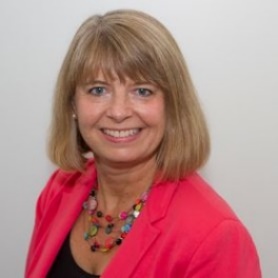 James O’Donnell B Sc., Technical Director, RIFT TechnologyCyber Security Consultant and Computer Network SpecialistJames is a graduate in Computing and Business Studies of Brunel University and Technical Director of a Malvern based computer network support company for the last 25 years. He has the perfect background and working knowledge to help us understand and cope with the threats to local business from Cyber Security issues and how to reduce them.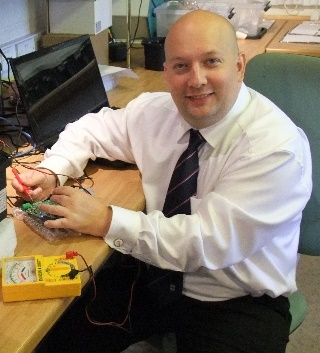 RSVP by 8th July please; by post, phone or emailWWCA, 209a, Worcester Road, Malvern Link, Worcs. WR14 1SPTel: 01684 573 469   Email:  Office@wwca.org.ukBreakfast £25 per head. Cheques payable to WWCA in advance or pay at the event.Please feel free to bring along a guest, partner or colleague. West Worcestershire CBF welcomes everyone in business or interested in business and of any political persuasion or of none.